UNIQA pojišťovna, a s.Zapsaná u Městského soudu v Praze, oddíl B. č vložky 2012EU AIV^4626015248^no-notification^Navrh pojisteni vozidla^N24316935^I 1 k I 1 A Evropská 810/136, 160 00 Praha 6U NIQ A ič 492 40 480Číslo dokumentu 4626015248N24 316 935Evidenční list vozidla (ELV)EVIDENČNÍ
LIST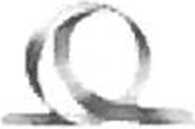 Číslo ELV 4626015248Povodí Ohře, s.p., RČ/IČ: 70889988, ADRESA: Bezručova 4219, 430 03 Chomutov Stav: FirmaPovodí Ohře, s.p., RČ/IČ: 70889988, ADRESA: Bezručova 4219, 430 03 ChomutovPovodí Ohře, s.p., RČ/IČ: 70889988, ADRESA: Bezručova 4219, 430 03 ChomutovPovodí Ohře, s.p., RČ/IČ: 70889988, ADRESA: Bezručova 4219, 430 03 ChomutovOprávněná osoba * Povodí Ohře, s.p., RČ/IČ: 70889988, ADRESA: Bezručova 4219, 430 03 Chomutov*) Platí pouze pro pojištění vozidla a jeho součástí (KASKO, Skla apod).Údaje o vozidleČíslo VTP ZA297560	RZ (SPZ) U018800 VIN (č karoserie)	Použiti Běžné použití - podnikatelDruh, Tovární značka Pracovní stroj bez RZ, MENZI MUCK kráčivé rýpadlo M320Motor - palivo, zdvihový objem, výkon D, 3621ccm, 100kWRok výroby 2022 Ujeto km 0 Celková hmotnost v kg 11 200 Míst k sezeni 1Nové vozidlo ANO Pojištěno na cenu bez DPH IČ dealera 40740056	Číslo faktury 222510006 Dne: 28.4.2022Zabezpečení vozidlaV případě odlišného použití vozidla dle UCZ/VOZ oproti způsobu použiti uvedeného na návrhu smlouvy je pojistitel oprávněn snížit pojistné plněni až o 70%Údaje o ELVAgregovaná rozhodna doba v měsících: 2 301 Počet škod:	0Navrhovaný počátek 17.5.2022 0:00 Automatické prodlužováni ANO Datum výročí 1.1.2023 Počátek pojištění je uveden níže pro každý pojistný produkt zvlášť.Vinkulace KASKO NE Číslo leasingové smlouvy	Vinkulant:Povinné ručeniŘídi se UCZ/15, UCZA/oz/19 a UCZ/POV/19Zvýšené limity 100 mil. Kč při újmách na zdraví, 100 mil. Kč při škodách na majetku	Počátek pojištění 17.5.2022 Dohodnuté pojistné	245 KčSystém bonus, malus NE Výše bonusu 0 %Z uhrazeného pojistného za povinné ručeni jsme na základě ustanovení § 23a odst. 2 zákona č. 168/1999 Sb., o pojištění odpovědnosti z provozu vozidla, povinni odvést 3% do Fondu zábrany škod České kanceláře pojistitelů. Prostředky tohoto fondu slouží k zábraně škod vznikajících provozem vozidel, zejména k úhradě nákladů na pořízení techniky, věcných prostředků a technologii hasičského záchranného sboruVýše uvedená agregovaná rozhodná doba v měsících je včetně překryvů pojištění Výše vstupního Bonusu zohledňuje agregovanou dobu bez překryvů pojištění i další parametry zohledňující očekávanou škodovost předmětného pojištění.Havarijní pojištěniŘídí se UCZ/15, UCZ/Kas/19 a UCZ/Voz/19	Počátek pojištění 17.5.2022KASKO HAVÁRIE	Pojistná částka 6 990 000 KčSystém bonus, malus NE Výše bonusu	0% Limit oprav Servis v ČRDohodnuté pojistné za všechny druhy pojištěni uvedené na tomto ELVSplatnost pojistného a způsob splácení je uveden v pojistné smlouvě.vozidla bylo uzavřeno v souvislosti s jeho koupi a že pojistná částka vozidla se shoduje s jeho konečnou cenou na faktuře, faktura je přílohou tohoto návrhu., včetně pojištěni činností pracovního stroje a to i mimo pozemní komunikaciV souladu s VPP UCZ/Kas se sjednává havarijní pojištění v rozsahu čl. 1, odst 1 písm. a) havárie, písm. c) živelní událost, pism. d) pád či náraz věci neživé a písm. e) pád či náraz zvířete, popř poškození měkkých části vozidla zvířaty. Toto pojištění nezahrnuje pojistná nebezpečí vandalismu (pism. b) a odcizeni (písm. f). Klient níže podepsaný prohlašuje, že vozidlo je nové, v pořádku, bez jakéhokoliv viditelného poškozeni.Převzal jsem zelenou kartu.Bez ohledu na všechna ostatní ustanovení této smlouvy pojistitel neposkytne pojistné plněni či jakékoliv jiné plnění z pojištění, pokud by takový postup byl v rozporu s ekonomickými, obchodními nebo finančními sankcemi a/nebo embargy Rady bezpečnosti OSN. Evropské unie nebo jakýmikoliv vnitrostátnimi právními předpisy či právními předpisy Evropské unie, které se vztahuji na účastníky tohoto pojištění To platí také pro hospodářské, obchodní nebo finanční sankce a/nebo embarga vydaná Spojenými státy americkými nebo jinými zeměmi, není-li to v rozporu s právními předpisy Evropské unie nebo vnitrostátnimi právními předpisy.Výše uvedené se použije obdobně i pro zajistné smlouvyV dohodnutém pojistném je zohledněn způsob použití vozidla, varianta pojištění, a další individuálně dohodnuté podmínky např. výše spoluúčasti, limit oprav apod.Předběžné pojištěni: Pojistitel poskytuje dle čl. 4, odst. 4.7 VPP UCZ/15 předběžné pojištěni v rozsahu uvedeném v tomto návrhu.Prohlášení pojistníka:Prohlašuji, že jsem převzal/a, byl/a seznámen/a a souhlasím s tímto návrhem a výše uvedenými všeobecnými pojistnými podmínkami (VPP), včetně doplňkových podmínek (DPP). Ve smyslu těchto podmínek žádám o uzavřeni pojištění vozidla v rozsahu uvedených pojištěni. Beru na vědomí, že pojistitel může upravit výši pojistného v důsledku elektronického zpracování dat ažo 1%, aniž by to bylo považováno za protinávrh podle čl 4, odst 4.3. VPP UCZ/15.Prohlašuji, že mi byly poskytnuty v dostatečném předstihu před uzavřením pojistné smlouvy přesným, jasným a srozumitelným způsobem, písemně a v českém jazyce informace o pojistném vztahu a o zpracováni osobních údajů pro účely tohoto pojistného vztahu, že jsem byl seznámen s obsahem informačního listu pro sjednávané pojištění , který jsem převzal, jakož i s obsahem všech souvisejících pojistných podmínek (viz výše), které jsem převzal. Prohlašuji, že tento návrh na uzavřeni pojištění odpovídá mému pojistnému zájmu, mým pojistným potřebám a požadavkům, že všechny mé dotazy, které jsem položil pojistiteli nebo jím pověřenému zástupci, byly náležitě zodpovězeny a že s rozsahem a podmínkami pojištění jsem srozuměn/a.Beru na vědomi, že UNIQA pojišťovna, a s. a její zprostředkovatelé resp. další zpracovatelé, jejichž seznam je uveden na stránkách www uniqa.cz/osobni-udaje zpracovávají ve smyslu nařízení Evropského parlamentu a Rady (EU) 2016/679 ze dne 27. dubna 2016, o ochraně fyzických osob v souvislosti se zpracováním osobních údajů a o volném pohybu těchto údajů a o zrušeni směrnice 95/46/ES (obecné nařízeni o ochraně osobních údajů), mé osobni údaje v této smlouvě stanoveném rozsahu v rámci činnosti v pojišťovnictví a činnosti související s pojišťovací a zajíšťovací činností, a to po dobu nezbytně nutnou k zajištěni práv a povinnosti plynoucích z tohoto smluvního vztahu Zpracování mých osobních údajů je v souladu s článkem 6 odst. 1 písm. b) obecného nařízení o ochraně osobních údajů nezbytné pro splněni této smlouvyBeru na vědomí, že mé osobní údaje mohou být poskytnuty i ostatním subjektům podnikajícím v oblasti pojišťovnictví a bankovnictví a při poskytování služeb v rámci koncernu UNIQA.Prohlašuji, že jsem byl dostatečně a srozumitelné poučen o svých právech vyplývajících ze zpracování mých osobních údajů, o předání mých osobních údajů do třetích zemí , o povinností osobni údaje poskytnout v souvislosti se zákonnými nebo smluvními požadavky, jakož i o dalších relevantních skutečnostech obsažených v samostatné listině označené jako „Informace o zpracování osobních údajů", jejíž jedno vyhotovení jsem osobně převzal před poskytnutím společnosti UNIQA pojišťovna, as. svých osobních údajů za účelem sjednáni této smlouvy.Prohlašuji, že jsem řádně informoval pojištěného, resp. pojištěné, jakož i všechny další oprávněné třetí osoby o zpracováni jejich osobních údajů v souvislosti s uzavřením a plněním této smlouvy, a to v rozsahu stanoveném v této smlouvě, dále o jejich souvisejících právech a dalších relevantních skutečnostech vymezených v čl. 13, resp čl. 14 obecného nařízení o ochraně osobních údajů, a sice poskytnutím stejnopisu listiny označené jako „Informace o zpracování osobních údajů' nebo jiným vhodným způsobemPojístnik prohlašuje, že není povinným subjektem ve smyslu zákona č. 340/2015 Sb. o registru smluv, a tedy že návrh pojistné smlouvy č 4626015248 nepodléhá povinnosti uveřejnění v registru smluv ve smyslu zákona č 340/2015 Sb., o registru smluv.Pojistník bere na vědomí, že pokud se výše uvedené prohlášení nezakládá na pravdě, odpovídá společnosti UNIQA pojišťovna, a s (dále jen „UNIQA“) za škodu, která UNIQA v důsledku tohoto nepravdivého prohlášeni vznikne.Prohlašuji, že mi byly poskytnuty v dostatečném předstihu před uzavřením pojistné smlouvy přesným, jasným a srozumitelným způsobem, písemné a v českém jazyce informace o pojistném vztahu a že jsem byl seznámen s obsahem všech souvisejících pojistných podmínek (viz výše), které jsem převzal Prohlašuji, že tento ELV na uzavření pojištěni odpovídá uzavřené rámcové pojistné smlouvě, mému pojistnému zájmu, mým pojistným potřebám a požadavkům, že všechny mé dotazy, které jsem položil pojistiteli nebo jím pověřenému zástupci, byly náležitě zodpovězeny a že s rozsahem a podmínkami pojištění jsem srozuměn/a.Souhlasím s tím, aby UNIQA pojišťovna, a s. a její zprostředkovatelé zpracovávali ve smyslu zák č 101/2000 Sb. (dále jen zákon), mé osobni údaje v rámci činnosti v pojišťovnictví a činnosti související s pojišťovací a zajíšťovací činností, a to po dobu nezbytně nutnou k zajištění práv a povinností plynoucích z tohoto smluvního vztahu Dále souhlasím s tím, aby mé osobní údaje byly poskytnuty i ostatním subjektům podnikajícím v oblasti pojišťovnictví a bankovnictví Ve smyslu ustanovení § 27 zákona souhlasím s předáváním osobních údajů do jiných států. Výše uvedené souhlasy mohu kdykoliv odvolat písemnou formou Jsem výslovně srozuměn s tím, že odvolání souhlasů může mít za následek zánik pojistné smlouvy Prohlašuji, že jsem byl dostatečné a srozumitelně poučen o svých právech a výše uvedené souhlasy dávám po celou dobu trváni závazků plynoucích z tohoto pojištění, a to i pro ta pojištění, která byla sjednána dodatečně Souhlasím s tím, aby mě UNIQA pojišťovna, a s. a její zprostředkovatelé případně kontaktovali za účelem nabídky produktů a služeb, popřípadě za jiným marketingovým účelem z oblasti pojišťovnictví aÚdaje o vozidle byly na žádost pojistníka upraveny. V případě, že provedená úprava byla provedena způsobem, na základě kterého bylo na ELV vypočteno nižši pojistné (např. nová cena na ELV je odlišná od ceny nového vozidla), je pojistitel při přijeti do pojištěni oprávněn pojistné přiměřeným způsobem navýšit. Při navýšení o více než o 2% je pojistník oprávněn do 7 dnů od doručení pojistky navýšení písemně odmítnout. Pojištění zaniká ve lhůtě 7 dnů od doručeni odmítnutí pojistníka pojistiteli.Pojistník žádá o úpravu pojistné smlouvy ve výše uvedeném rozsahu. Pojistník zároveň prohlašuje, že uvedená změna pojištěni, o kterou žádá, je plně v souladu s jeho pojistnými potřebami.Jsou-li klient a provozovatel odlišnými osobami, pak provozovatel svým podpisem výslovně osvědčuje pojistný zájem klienta uvedeného výše. Je-li oprávněnou osobou klient nebo osoba odlišná od klienta i provozovatele, pak provozovatel svým podpisem výslovně souhlasí, aby právo na pojistné plněni nabyla oprávněná osoba uvedená výšeProhlášení o stavu vozidla:Pojistník prohlašuje, že pojištěni vozidla bylo uzavřeno v souvislosti s jeho koupi a že pojistná částka vozidla se shoduje s jeho konečnou cenou na faktuře, faktura je přílohou tohoto návrhu. Pojistník i níže podepsaný zástupce pojistitele prohlašují, že vozidlo je v pořádku, bez jakéhokoliv viditelného poškození, což bylo zjištěno fyzickou prohlídkou vozu při sjednání pojištěSpoluúčast 5% z pojistného plnění minimálně 5.000 KčDohodnuté pojistné47 764KčSkla STANDARDNebylo sjednánoDohodnuté pojistné0KčAsistenční službyŘídi se UCZ/As-B/19Základní asistence UNIQA (ČR i zahraničí)Počátek pojištění 17.5.2022Dohodnuté pojistné0KčZavazadlaNebylo sjednánoDohodnuté pojistné0KčNáhradní vozidloNebylo sjednánoDohodnuté pojistné0KčStrojní pojištěniNebylo sjednánoDohodnuté pojistné0KčPojištěni ráfkůNebylo sjednánoDohodnuté pojistné0KčSedadlaNebylo sjednánoDohodnuté pojistnéKčMeteoUniqaNebylo sjednánoDohodnuté pojistné0KčČíslo účtu klientaPrvni splátka pojistnéhoneuhrazenaCelkem roční pojistnéKoeficient způsobu placeniVýsledná výše pojistné splátky48 009 Kč0,25012 002 KčZvláštní ujednáníVýjimka-bez nutnosti prohlídky vozidla, výjímka-bez nutnosti prohlídky čelního skla, Čelní sklo bez spoluúčastí, Pojistník prohlašuje, že pojištěníVýjimka-bez nutnosti prohlídky vozidla, výjímka-bez nutnosti prohlídky čelního skla, Čelní sklo bez spoluúčastí, Pojistník prohlašuje, že pojištění